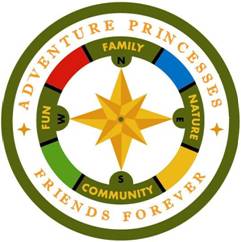 The Princess Ball – March 7th 2015Dinner, Music, Dancing and Fun - Dress Up In Your Fanciest OutfitsThis is a Patch Event!!Cost: $50 per Dad & Daughter/$15 each additional daughter.(Reduced ticket price from $60 for the 2014 dance - thanks in part to the Nation's successful fundraising effort)There will be a 50/50 drawing to benefit the Leukemia and Lymphoma Society.Tickets are available for purchase at:your monthly tribe meeting from your longhouse representativethe dance if pre-registration has been completed by 3/2Every dad must pre-register using one of the link on the adventure princess web pagehttp://daytonadventureprincess.com/event-flyers/If you have any questions you can contact your Tribe Chief or Longhouse representative.Don't miss this unique opportunity to make lasting memories with your daughter.Tribe Meeting SchedulePrincessTribeGradeHeil, H.WallabiesKindergartenJahn, S.ErieKindergartenSerber, S.Miami1st GradeMilitello, E.Wallabies1st GradeHornick, R.Pioneers2nd GradeSchrimpf, O.Pioneers2nd GradeFerrazza, B.Phoenix3rd GradeBrose, K.Pioneers3rd GradeMontavon, M.Erie4th GradeOrf, P.Erie4th GradeFrancis, T.Phoenix5th GradeWynn, L.Wallabies5th GradeBose, I.Pioneers6th GradeAgulllera, D.Miami6th GradeDiscoverersFirst Wednesday of the month @ 7:00 PMErieFirst Wednesday of the month @ 7:00 PMMiamiSecond Thursday of the month @ 7:00 PMPhoenixSecond Tuesday of the month @ 7:00 PMPioneersFirst Thursday of the month @ 7:00 PMTrailblazersSecond Thursday of the month @ 6:30 PMWallabiesSecond Tuesday of the month @ 7:00 PM